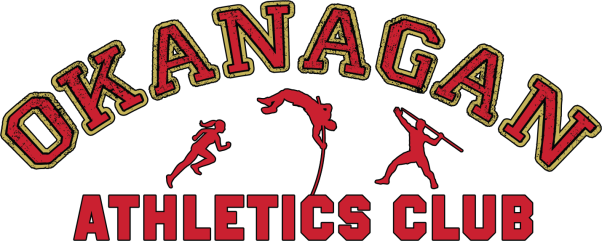 2023/2024 FALL & WINTER TRAINING & FEE SCHEDULE- JUNIOR DEVELOPMENT –Registration for this season will be online at: www.trackiereg.com/OACS-Fall-Winter2024Registration opens: Friday, September 1st, 2023-Training Locations-All Fall Track & Field practices are held at the Apple Bowl (September 18th – October 30th)All Winter Track & Field practices are held at the Capital News Centre (November 1st – March 6th)Please note that if the weather is mild, we may remain at the Apple Bowl into November and delay moving indoors to the CNC.-Training Days & Times--Season Programs & Dates-Full Season - Track & Field: Monday, September 18th – Wednesday, March 6th Outdoor Fall - Track & Field: Monday, September 18th – Monday, October 30th November to March - Track & Field: Wednesday, November 1st – Wednesday, March 6th January to March - Track & Field: Wednesday, January 10th  - Wednesday, March 6th There are no practices on the following days:Monday, October 9th - Thanksgiving Monday, November 13th – Remembrance DayLast Practice before Winter Break - Wednesday, December 20th First Practice after Winter Break - Wednesday, January 10th Monday, February 19th - Family Day-Track Meets-OAC Fall Twilight Meet – Thursday, October 12th, 2023Gary Reed Indoor Classic – February 2024 – Kamloops (exact dates TBC)Van Ryswyk Indoor meet – February 2024 – Kamloops (exact dates TBC)Entry fees for competitions are additional to the program fees listed below. Athletes are responsible for their own travel expenses to competitions and accommodation costs as applicable. Registration information for competitions will be sent via email by the club manager 1-2 weeks before the registration deadline.-Program Fees: Junior Development (JD) Athletes-* BCA Membership will be for the remainder of 2023 and valid until December 31st, 2024.** As spaces for the indoor programs are limited, partial season registration will not be open until October 15th, once we have confirmed numbers for the Full Season Program, (September to March).JD athletes who wish to participate in both Cross Country & Track & Field Programs will join the Track & Field Program on Monday, October 30th. They cannot participate in both programs simultaneously. Athletes who wish to do both programs should contact Karen: manager@okac.ca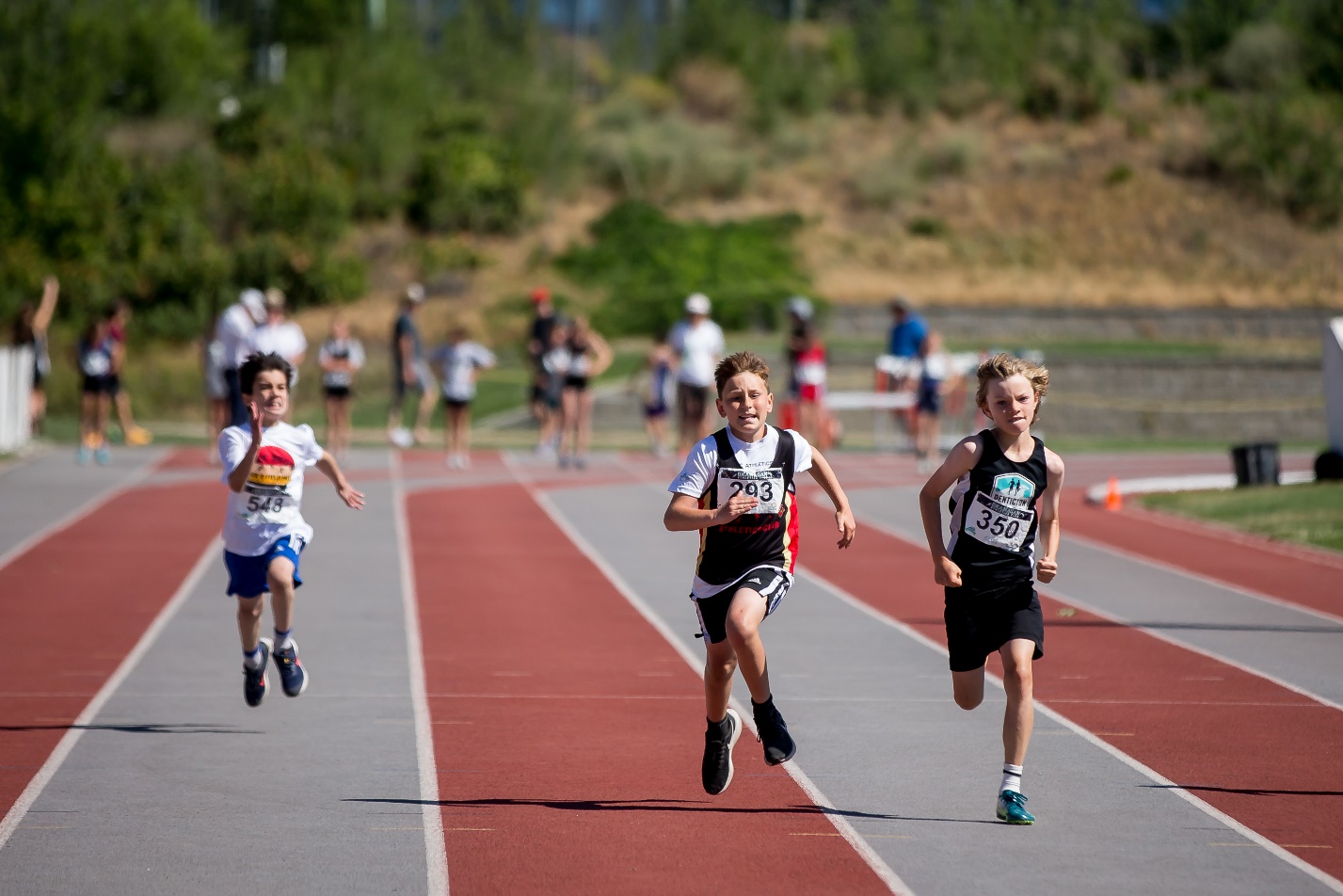 -Methods of Payment-1.	Online at trackiereg.com with a credit card (there is a small processing fee for payment by this method)2.	By e-transfer to Brad Heinzman at president@okac.ca 3.	By monthly installment (6 equal payments; September – February inclusive) via e-transfer to Brad (see #2) The first e-transfer must be received on or before the first practice of the program or by 6 postdated cheques which must be handed in at the first practice.  ***NEW*** For those who choose to pay in installments, a payment agreement must be signed on or before the first practice.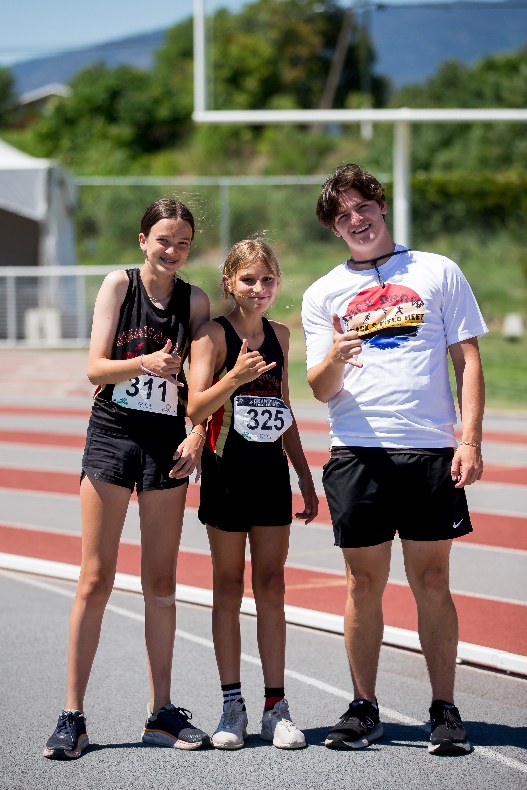 -Sibling Discount-There is a 10% discount for a 2nd sibling and 15% for 3rd + from the OAC training fee. This will be applied automatically on registration.-Annual BC Athletics Fee-BC Athletics membership fees are valid until December 31st, 2024 for new and renewing members registering on or after September 1st . In order to compete in track meets, athletes require a Competitive Membership.  A Training Membership can be upgraded for an additional fee of $44.75 + a $5.00 admin fee (total $49.75). Please note: BC Athletics memberships will be increasing in 2024, therefore, if you are fairly certain you/your child will compete in 2024, we would recommend opting for the Competitive Membership now.  The fee increase takes place October 1st, 2023.-Training Shirt-As part of registration, each athlete who registers by September 6th, 2023, will receive an OAC training shirt to keep. It is important to indicate your size at registration, or we cannot guarantee that we will have your size available for you.  Athletes are encouraged to wear them to practices but it is not mandatory.  Those who register late are not guaranteed a training shirt and will receive one only if stocks allow.-Refunds-As the number of athletes and funding is used to determine coaching requirements and funding, the Club does not provide refunds as a matter of policy.  However, in the case of medical circumstance, some level of refund of the OAC Training Fee will be considered at the discretion of the Club Executive.  However, the BC Athletics Fee portion of the membership fees is non-refundable.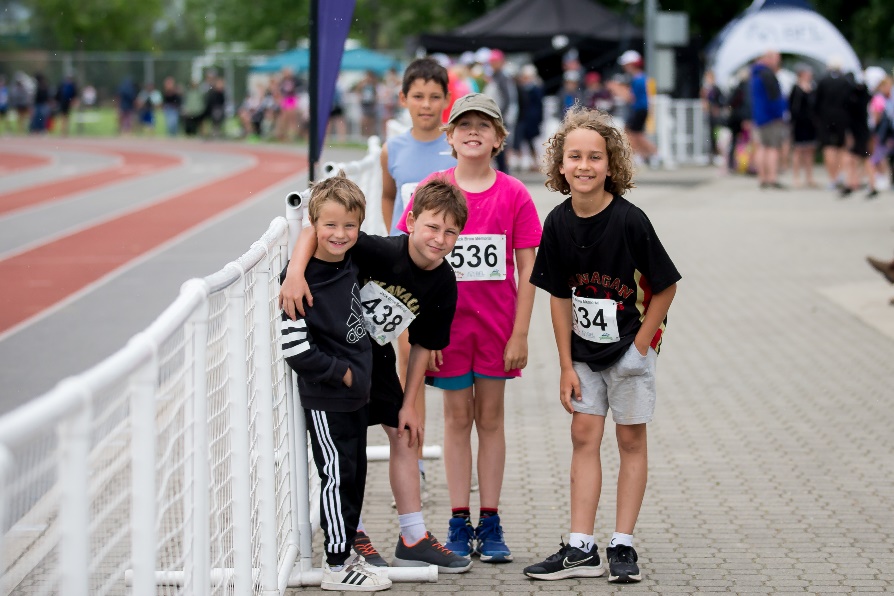 -Practice Cancellations-We practice rain or shine. In the event of inclement weather such as thunderstorms or heavy smoke, we will contact athletes by email and social media to notify you if practice is cancelled. Cancelled practices due to mother nature are not refunded.Athletes are asked to arrive for practice on time. If for any reason you will be late or cannot attend a practice, please inform your coach ahead of time. Parents must pick up your athletes on time at the end of each practice.Please note: OAC has adopted a “No Pay, No Play” policy, whereby OAC fees that have not been paid in full (or whereby a pre-approved payment plan is not in place) by the athlete’s first training session of the season, then that athlete will NOT be permitted to train and/or compete in OAC meets.  Additionally, any athlete with outstanding fees from any previous season(s) will not be permitted to train and/or compete in OAC meets unless a payment plan is in place.For all other information, please refer to our 2023/2024 OFFICIAL OAC HANDBOOK, which can be found on our website www.okac.ca As always please do not hesitate to contact me if you have any questions.Karen HatchOkanagan Athletics Club Managerwww.okac.camanager@okac.ca250 862 6039GroupMondayWednesdayJunior Development – Track & Field4:00 – 5:30pm4:00 – 5:30pmAge on Dec 31st, 2024Group*BCAFees will increase Oct 1st, 2023Training FeeRaffle TicketsTotal Fees9-13 (2015-2011)JD Outdoor Fall Track & Field (September to October) (6 weeks)$60.00Competitive$155.00$50.00$265.009-13 (2015-2011)JD Outdoor Fall Track & Field (September to October) (6 weeks)$15.75Training only$155.00$50.00$220.759-13 (2015-2011)JD Full Season Track & Field (September to March)(21 weeks)$60.00Competitive$485.00$150.00$695.009-13 (2015-2011)JD Full Season Track & Field (September to March)(21 weeks)$15.75Training only$485.00$150.00$650.759-13 (2015-2011)**JD Partial Season Track & Field (November to March)(15 weeks)$60.00Competitive$385.00$100.00$545.009-13 (2015-2011)**JD Partial Season Track & Field (November to March)(15 weeks)$15.75Training only$385.00$100.00$500.759-13 (2015-2011)**JD Partial Season Track & Field (January to March)(8 weeks)$60.00Competitive$250.00$50.00$360.009-13 (2015-2011)**JD Partial Season Track & Field (January to March)(8 weeks)$15.75Training only$250.00$50.00$315.75